Portraiture & 3D - Ordinary Extraordinary    Predicted grade:How to use your Sketch BookYour sketch book is the place for you to record your personal studies to support this project.  Information such as your artist studies, gallery visits, found images and ideas should go in here.  This gives you the opportunity to deepen your response to this project and make it more personal. Your teacher will give you some ideas and you may add your own.  Do fill pages and keep it looking exciting and relevant. Annotations always help explain ideas. Use help sheets provided when need! Use art clubs when need!Your presentation should reflect the work involved. Term ActivitiesExampleNotesTerm ActivitiesExampleNotesTerm   3Week21-26  To research, study and analyse artworks based on the theme of Portraiture. MIND MAP AND MOOD BOARD TO STARTTo explore the use of FORMAL ELEMENTS, including line, tone, colour, form, composition and light  through visual studies.Explore a range of medium/materials used to create Portraits: draw, design, collage, and experiment, review and refine your techniques. Working in both your sketchbook and large scale. 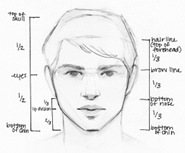 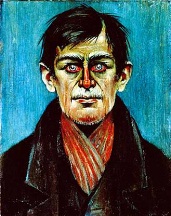 Term 1YR10Week 1-5We will look at and discuss the portrait works of Xenia Hausner/Jenny Saville– why are we looking at this artist? We will create artworks in response to this artist’s works, exploring Paint techniques and medium. Using PRIMARY sources!Have studies of this artist in sketchbooks, showing examples of their work and start to note facts and our own responses both written and visual. Exciting – creative presentation!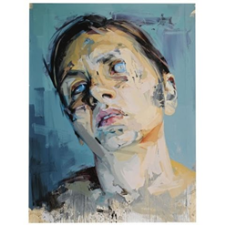 Term3Week27-28We will look at and discuss the portrait works of Maggi Hambling – why are we looking at this artist? How do they link to our project so far?We will create artworks in response to this artist’ works, exploring drawing techniques and medium. Composition and introduction of colour and form. SCALE!Have studies of this artist in sketchbooks, showing examples of their work and start to note facts and our own responses both written and visual. Exciting – creative presentation!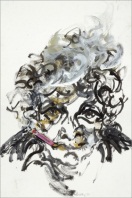 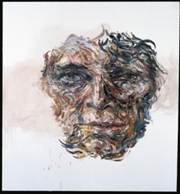 Term 1YR10Week6-7We will look at and discuss the portrait works of Andy Warhol/Pop art – why are we looking at this? We will create artworks in response to this artist’s works, exploring PHOTOSHOP. Using PRIMARY sources!Have studies of this artist in sketchbooks, showing examples of their work and start to note facts and our own responses both written and visual. Exciting – creative presentation!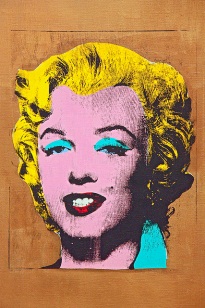 Term 3Week29-31We will look at and discuss the portrait works of Stanley Spencer/Chiaroscuro – why are we looking at this artist? We will create artworks in response to this artist’s works, exploring drawing techniques and medium. Composition and introduction of tone and form. Have studies of this artist in sketchbooks, showing examples of their work and start to note facts and our own responses both written and visual. Exciting – creative presentation!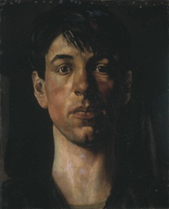 Term 1YR10Week8-12We will look at and discuss sculptural works of Giacometti and/or Eduardo Paolozzi  and /or Jason Decaires Taylor– why are we looking at these artists? We will create 3D pieces in response to this artist’s works, exploring form, techniques and medium (clay). Have studies of this artist in sketchbooks, showing examples of their work and start to note facts and our own responses both written and visual. Exciting – creative presentation!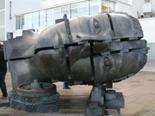 